Об освобождении  Бурнаковой Анастасии Викторовны от обязанностей члена комиссии с правом решающего голоса участковой избирательной комиссии избирательного участка № 330 и переводе её в резерв составов участковых избирательных комиссий Таштыпского района  Рассмотрев заявление члена комиссии с правом решающего голоса участковой избирательной  комиссии избирательного участка № 330 Бурнаковой Анастасии Викторовны, предложенной в состав комиссии Хакасским региональным отделением Политической партии КОММУНИСТИЧЕСКАЯ ПАРТИЯ КОММУНИСТЫ РОССИИ, об освобождении её от обязанностей члена участковой  избирательной комиссии избирательного участка № 330 и переводе  в резерв составов участковых избирательных комиссий Таштыпского района  в соответствии с подпунктом «а» пункта 6 статьи 29 «Об основных гарантиях избирательных прав и права на участие в референдуме граждан Российской Федерации», территориальная избирательная комиссия Таштыпского района постановила:1. Освободить Бурнакову Анастасию Викторовну от обязанностей члена комиссии с правом решающего голоса участковой  избирательной комиссии избирательного участка № 330 .2. Зачислить Бурнакову Анастасию Викторовну в резерв составов участковых избирательных комиссий Таштыпского района Республики Хакассия избирательного участка №330, предложенную Хакасским региональным отделением Политической партии КОММУНИСТИЧЕСКАЯ ПАРТИЯ КОММУНИСТЫ РОССИИ. 3.  Направить настоящее постановление в Избирательную комиссию Республики Хакасия, председателю участковой избирательной  комиссии избирательного участка №330, Бурнаковой Анастасии Викторовны и разместить в разделе «Территориальная избирательная комиссия» официального сайта Администрации Таштыпского района. 4.   Контроль за выполнением настоящего постановления возложить на секретаря территориальной избирательной комиссии Таштыпского района Попову Л.Р.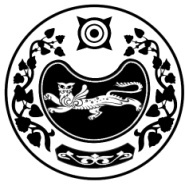 РЕСПУБЛИКА ХАКАСИЯТЕРРИТОРИАЛЬНАЯ 
ИЗБИРАТЕЛЬНАЯ  КОМИССИЯТАШТЫПСКОГО РАЙОНАХАКАС РЕСПУБЛИКАНЫAТАШТЫП АЙМАOЫНЫAОРЫНДАOЫNFБЫO КОМИССИЯЗЫХАКАС РЕСПУБЛИКАНЫAТАШТЫП АЙМАOЫНЫAОРЫНДАOЫNFБЫO КОМИССИЯЗЫПОСТАНОВЛЕНИЕПОСТАНОВЛЕНИЕПОСТАНОВЛЕНИЕ19 марта 2020 года№ 194/805-4  с. Таштыпс. Таштыпс. ТаштыпПредседатель комиссии             Т.В.  МальцеваСекретарь комиссии Л.Р. Попова